1)  На главной оптической оси собирающей линзы расположен предмет в виде прямолинейного отрезка длиной 4 см. Середина отрезка удалена от линзы на двойное фокусное расстояние 2F= 8 см. Во сколько раз уменьшится длина изображения, если предмет повернуть вокруг оси, проходящей через его середину перпендикулярно главной оптической оси, на угол 60 градусов?2)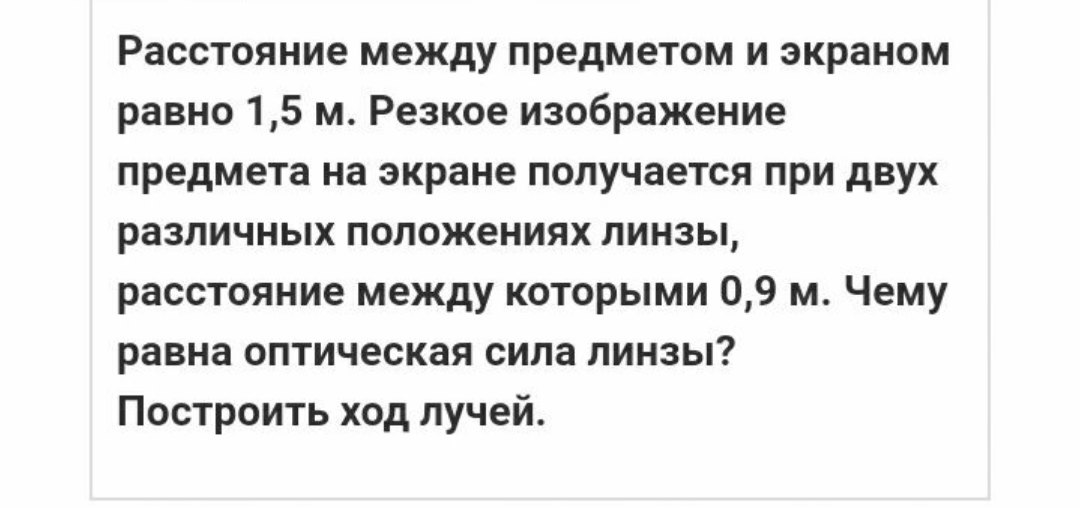 